URBANOVO 2016PRIJAVNICA ZA MEĐUNARODNO OCJENJIVANJE VINA  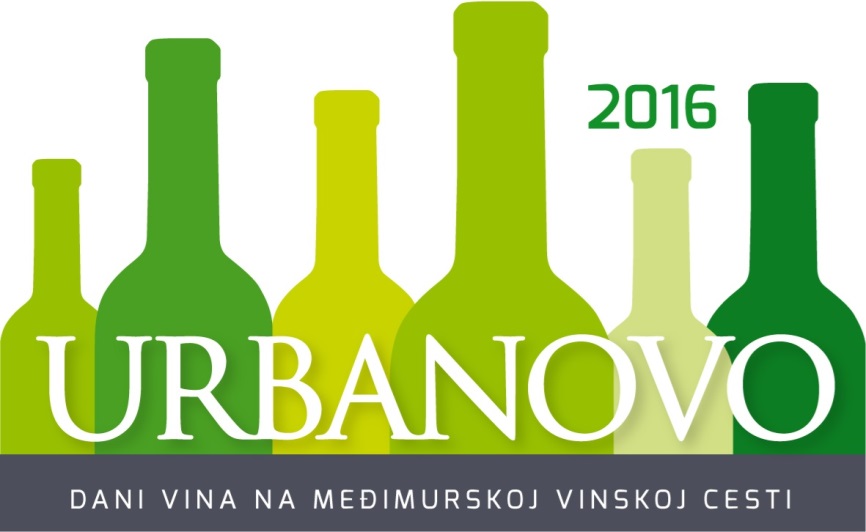 URBANOVO INTERNATIONAL WINE COMPETITION APPLICATION FORMHOST OGRGANIZATOR: OPĆINA ŠTRIGOVA I DRUŠTVO VINOGRADARA I VINARA MEĐIMURJA „HORTUS CROATIAE„ /Štrigova 31/40312 Štrigova/OIB: 21565174427/ IBAN: HR48 23400091845200004/SWIFT CODE: PBZGHR2X/Tel. 099 505 16 36 /fax: +385 40 851 039, e-mail: ocjenjivanje.strigova@gmail.com URBANOVO International Wine Competition 2016 is organized by Međimurje County Association of winegrowers and winemakers and Municipality Štrigova in cooperation with Međimurje County and support of Association of the winegrowers Jeruzalem from Ljutomer-Ormož wine region and JARA - Public Development Agency of Municipality Ormož (Slovenia), MESAP d.o.o., NedelišćePODACI O PRIJAVITELJU/INFORMATION ABOUT APPLICANTPODACI O PRIJAVITELJU/INFORMATION ABOUT APPLICANT______________________________________________________________________________________________________________________________________________________________________________________________Ime i prezime ili naziv poduzeća (za upis u katalog ocjenjivanja)/First and last Name or Company Name (for catalogue)______________________________________________________________________________________________________________________________________________________________________________________________Ime i prezime ili naziv poduzeća (za upis u katalog ocjenjivanja)/First and last Name or Company Name (for catalogue)_______________________________________________________________________________________Ulicakućnibroj/Address_______________________________________________________________________________________________Broj pošte, pošta i država/Postal/ ZIP Code, City, Country_______________________________________________________________________________________Telefon/Telefon_______________________________________________________________________________________________Telefaks/Fax_______________________________________________________________________________________Kontakt osoba/Contact Person_______________________________________________________________________________________________E-pošta kontakt osobe/Contact Person E-mail_______________________________________________________________________________________Mobilni telefon kontakt osobe/ Contact Person Mobile Number_______________________________________________________________________________________________Internet stranica/Website_______________________________________________________________________________________Transakcijski račun/Transaction account number_______________________________________________________________________________________________ID broj/ID NumberMjesto i datum/Place and dateŠtrigova, 29-30 April 2016Krajnji rok prijave/Registration deadline25 April 2016.Rok za predaju uzoraka/Deadline for submission of samples26 April 2016.Adresa za predaju uzoraka/Samples delivery addressTerbotz, Železna Gora 113, 40312 ŠtrigovaPODACI O PRIJAVITELJU/ INFORMATION ABOUT THE APPLICANTPODACI O PRIJAVITELJU/ INFORMATION ABOUT THE APPLICANTPODACI O PRIJAVITELJU/ INFORMATION ABOUT THE APPLICANTPODACI O PRIJAVITELJU/ INFORMATION ABOUT THE APPLICANTPODACI O PRIJAVITELJU/ INFORMATION ABOUT THE APPLICANTPODACI O PRIJAVITELJU/ INFORMATION ABOUT THE APPLICANTPODACI O PRIJAVITELJU/ INFORMATION ABOUT THE APPLICANTPODACI O PRIJAVITELJU/ INFORMATION ABOUT THE APPLICANTPODACI O PRIJAVITELJU/ INFORMATION ABOUT THE APPLICANTRbr./No.Vino/Wine (sorta/sortVino/Wine (sorta/sortDržava/StateVinorodna regija/Wine growing regionVinorodna podregija/Wine growing sub-regionGodište/ VintageKategorija vina/Wine category*Alc. (vol./%)Reducirani šećer/ Reduced sugar (g/l)Ukupne kiseline/ Total acidity (g/l)Ukupne kiseline/ Total acidity (g/l)Količina proizvedenog vina/The amount of produced wine (hl)Rbr./No.Vino/Wine (sorta/sortVino/Wine (sorta/sortDržava/StateVinorodna regija/Wine growing regionVinorodna podregija/Wine growing sub-regionGodište/ VintageKategorija vina/Wine category*Alc. (vol./%)Reducirani šećer/ Reduced sugar (g/l)Ukupne kiseline/ Total acidity (g/l)Ukupne kiseline/ Total acidity (g/l)Količina proizvedenog vina/The amount of produced wine (hl)1.2.3.4.5.6.*  Legend: RB redovna berba/regular vintage, PB predikati/predicate vintage, PV pjenušava vina/sparcling wines.*  Legend: RB redovna berba/regular vintage, PB predikati/predicate vintage, PV pjenušava vina/sparcling wines.*  Legend: RB redovna berba/regular vintage, PB predikati/predicate vintage, PV pjenušava vina/sparcling wines.*  Legend: RB redovna berba/regular vintage, PB predikati/predicate vintage, PV pjenušava vina/sparcling wines.*  Legend: RB redovna berba/regular vintage, PB predikati/predicate vintage, PV pjenušava vina/sparcling wines.*  Legend: RB redovna berba/regular vintage, PB predikati/predicate vintage, PV pjenušava vina/sparcling wines.*  Legend: RB redovna berba/regular vintage, PB predikati/predicate vintage, PV pjenušava vina/sparcling wines.*  Legend: RB redovna berba/regular vintage, PB predikati/predicate vintage, PV pjenušava vina/sparcling wines.*  Legend: RB redovna berba/regular vintage, PB predikati/predicate vintage, PV pjenušava vina/sparcling wines.*  Legend: RB redovna berba/regular vintage, PB predikati/predicate vintage, PV pjenušava vina/sparcling wines.*  Legend: RB redovna berba/regular vintage, PB predikati/predicate vintage, PV pjenušava vina/sparcling wines.*  Legend: RB redovna berba/regular vintage, PB predikati/predicate vintage, PV pjenušava vina/sparcling wines.*  Legend: RB redovna berba/regular vintage, PB predikati/predicate vintage, PV pjenušava vina/sparcling wines.OSTALI PODACI/OTHER INFORMATIONOSTALI PODACI/OTHER INFORMATIONOSTALI PODACI/OTHER INFORMATIONOSTALI PODACI/OTHER INFORMATIONOSTALI PODACI/OTHER INFORMATIONOSTALI PODACI/OTHER INFORMATIONOSTALI PODACI/OTHER INFORMATIONOSTALI PODACI/OTHER INFORMATIONOSTALI PODACI/OTHER INFORMATIONKoličina vina za ocjenjivanje: za svaki uzorak potrebno je dostaviti po 4 boca vina (1 l ili 0,75 l). Za pakiranja manja od 0,75 l potrebno je dostaviti 6 boca vina/ The amount of wine for evaluation: for each sample must be submitted 4 bottles of wine(1L or 0.75 L). For packages less than 0.75L must be submitted 6 bottles of wine.Količina vina za ocjenjivanje: za svaki uzorak potrebno je dostaviti po 4 boca vina (1 l ili 0,75 l). Za pakiranja manja od 0,75 l potrebno je dostaviti 6 boca vina/ The amount of wine for evaluation: for each sample must be submitted 4 bottles of wine(1L or 0.75 L). For packages less than 0.75L must be submitted 6 bottles of wine.Količina vina za ocjenjivanje: za svaki uzorak potrebno je dostaviti po 4 boca vina (1 l ili 0,75 l). Za pakiranja manja od 0,75 l potrebno je dostaviti 6 boca vina/ The amount of wine for evaluation: for each sample must be submitted 4 bottles of wine(1L or 0.75 L). For packages less than 0.75L must be submitted 6 bottles of wine.Količina vina za ocjenjivanje: za svaki uzorak potrebno je dostaviti po 4 boca vina (1 l ili 0,75 l). Za pakiranja manja od 0,75 l potrebno je dostaviti 6 boca vina/ The amount of wine for evaluation: for each sample must be submitted 4 bottles of wine(1L or 0.75 L). For packages less than 0.75L must be submitted 6 bottles of wine.Količina vina za ocjenjivanje: za svaki uzorak potrebno je dostaviti po 4 boca vina (1 l ili 0,75 l). Za pakiranja manja od 0,75 l potrebno je dostaviti 6 boca vina/ The amount of wine for evaluation: for each sample must be submitted 4 bottles of wine(1L or 0.75 L). For packages less than 0.75L must be submitted 6 bottles of wine.Količina vina za ocjenjivanje: za svaki uzorak potrebno je dostaviti po 4 boca vina (1 l ili 0,75 l). Za pakiranja manja od 0,75 l potrebno je dostaviti 6 boca vina/ The amount of wine for evaluation: for each sample must be submitted 4 bottles of wine(1L or 0.75 L). For packages less than 0.75L must be submitted 6 bottles of wine.Količina vina za ocjenjivanje: za svaki uzorak potrebno je dostaviti po 4 boca vina (1 l ili 0,75 l). Za pakiranja manja od 0,75 l potrebno je dostaviti 6 boca vina/ The amount of wine for evaluation: for each sample must be submitted 4 bottles of wine(1L or 0.75 L). For packages less than 0.75L must be submitted 6 bottles of wine.Količina vina za ocjenjivanje: za svaki uzorak potrebno je dostaviti po 4 boca vina (1 l ili 0,75 l). Za pakiranja manja od 0,75 l potrebno je dostaviti 6 boca vina/ The amount of wine for evaluation: for each sample must be submitted 4 bottles of wine(1L or 0.75 L). For packages less than 0.75L must be submitted 6 bottles of wine.Količina vina za ocjenjivanje: za svaki uzorak potrebno je dostaviti po 4 boca vina (1 l ili 0,75 l). Za pakiranja manja od 0,75 l potrebno je dostaviti 6 boca vina/ The amount of wine for evaluation: for each sample must be submitted 4 bottles of wine(1L or 0.75 L). For packages less than 0.75L must be submitted 6 bottles of wine.Količina vina za ocjenjivanje: za svaki uzorak potrebno je dostaviti po 4 boca vina (1 l ili 0,75 l). Za pakiranja manja od 0,75 l potrebno je dostaviti 6 boca vina/ The amount of wine for evaluation: for each sample must be submitted 4 bottles of wine(1L or 0.75 L). For packages less than 0.75L must be submitted 6 bottles of wine.Količina vina za ocjenjivanje: za svaki uzorak potrebno je dostaviti po 4 boca vina (1 l ili 0,75 l). Za pakiranja manja od 0,75 l potrebno je dostaviti 6 boca vina/ The amount of wine for evaluation: for each sample must be submitted 4 bottles of wine(1L or 0.75 L). For packages less than 0.75L must be submitted 6 bottles of wine.Količina vina za ocjenjivanje: za svaki uzorak potrebno je dostaviti po 4 boca vina (1 l ili 0,75 l). Za pakiranja manja od 0,75 l potrebno je dostaviti 6 boca vina/ The amount of wine for evaluation: for each sample must be submitted 4 bottles of wine(1L or 0.75 L). For packages less than 0.75L must be submitted 6 bottles of wine.Količina vina za ocjenjivanje: za svaki uzorak potrebno je dostaviti po 4 boca vina (1 l ili 0,75 l). Za pakiranja manja od 0,75 l potrebno je dostaviti 6 boca vina/ The amount of wine for evaluation: for each sample must be submitted 4 bottles of wine(1L or 0.75 L). For packages less than 0.75L must be submitted 6 bottles of wine.Kotizacija za prvi prijavni uzorak iznosi 100 kn ili 15 € (maksimalno 5 uzoraka). Kotizacija se mora platiti najkasnije prilikom predaje uzoraka (do 27.04.2016.)/Entry fee for first sample is 100 kn (15€), (maximum of 5 samples). The registration fee must be paid no later than when submitting samples (up to 27 April 2016).Kotizacija za prvi prijavni uzorak iznosi 100 kn ili 15 € (maksimalno 5 uzoraka). Kotizacija se mora platiti najkasnije prilikom predaje uzoraka (do 27.04.2016.)/Entry fee for first sample is 100 kn (15€), (maximum of 5 samples). The registration fee must be paid no later than when submitting samples (up to 27 April 2016).Kotizacija za prvi prijavni uzorak iznosi 100 kn ili 15 € (maksimalno 5 uzoraka). Kotizacija se mora platiti najkasnije prilikom predaje uzoraka (do 27.04.2016.)/Entry fee for first sample is 100 kn (15€), (maximum of 5 samples). The registration fee must be paid no later than when submitting samples (up to 27 April 2016).Kotizacija za prvi prijavni uzorak iznosi 100 kn ili 15 € (maksimalno 5 uzoraka). Kotizacija se mora platiti najkasnije prilikom predaje uzoraka (do 27.04.2016.)/Entry fee for first sample is 100 kn (15€), (maximum of 5 samples). The registration fee must be paid no later than when submitting samples (up to 27 April 2016).Kotizacija za prvi prijavni uzorak iznosi 100 kn ili 15 € (maksimalno 5 uzoraka). Kotizacija se mora platiti najkasnije prilikom predaje uzoraka (do 27.04.2016.)/Entry fee for first sample is 100 kn (15€), (maximum of 5 samples). The registration fee must be paid no later than when submitting samples (up to 27 April 2016).Kotizacija za prvi prijavni uzorak iznosi 100 kn ili 15 € (maksimalno 5 uzoraka). Kotizacija se mora platiti najkasnije prilikom predaje uzoraka (do 27.04.2016.)/Entry fee for first sample is 100 kn (15€), (maximum of 5 samples). The registration fee must be paid no later than when submitting samples (up to 27 April 2016).Kotizacija za prvi prijavni uzorak iznosi 100 kn ili 15 € (maksimalno 5 uzoraka). Kotizacija se mora platiti najkasnije prilikom predaje uzoraka (do 27.04.2016.)/Entry fee for first sample is 100 kn (15€), (maximum of 5 samples). The registration fee must be paid no later than when submitting samples (up to 27 April 2016).Kotizacija za prvi prijavni uzorak iznosi 100 kn ili 15 € (maksimalno 5 uzoraka). Kotizacija se mora platiti najkasnije prilikom predaje uzoraka (do 27.04.2016.)/Entry fee for first sample is 100 kn (15€), (maximum of 5 samples). The registration fee must be paid no later than when submitting samples (up to 27 April 2016).Kotizacija za prvi prijavni uzorak iznosi 100 kn ili 15 € (maksimalno 5 uzoraka). Kotizacija se mora platiti najkasnije prilikom predaje uzoraka (do 27.04.2016.)/Entry fee for first sample is 100 kn (15€), (maximum of 5 samples). The registration fee must be paid no later than when submitting samples (up to 27 April 2016).Kotizacija za prvi prijavni uzorak iznosi 100 kn ili 15 € (maksimalno 5 uzoraka). Kotizacija se mora platiti najkasnije prilikom predaje uzoraka (do 27.04.2016.)/Entry fee for first sample is 100 kn (15€), (maximum of 5 samples). The registration fee must be paid no later than when submitting samples (up to 27 April 2016).Kotizacija za prvi prijavni uzorak iznosi 100 kn ili 15 € (maksimalno 5 uzoraka). Kotizacija se mora platiti najkasnije prilikom predaje uzoraka (do 27.04.2016.)/Entry fee for first sample is 100 kn (15€), (maximum of 5 samples). The registration fee must be paid no later than when submitting samples (up to 27 April 2016).Kotizacija za prvi prijavni uzorak iznosi 100 kn ili 15 € (maksimalno 5 uzoraka). Kotizacija se mora platiti najkasnije prilikom predaje uzoraka (do 27.04.2016.)/Entry fee for first sample is 100 kn (15€), (maximum of 5 samples). The registration fee must be paid no later than when submitting samples (up to 27 April 2016).Kotizacija za prvi prijavni uzorak iznosi 100 kn ili 15 € (maksimalno 5 uzoraka). Kotizacija se mora platiti najkasnije prilikom predaje uzoraka (do 27.04.2016.)/Entry fee for first sample is 100 kn (15€), (maximum of 5 samples). The registration fee must be paid no later than when submitting samples (up to 27 April 2016).Molimo da prijavnicu ispunite čitko i da je pošaljete do 25.04.2016. na adresu: Općina Štrigova, Štrigova 31, 40312 Štrigova, Republika Hrvatska ili putem e-maila ocjenjivanje.strigova@gmail.com /Please fill out the application form readable and send it untill 25 April 2016. at the following address: Općina Štrigova, Štrigova 31, 40312 Štrigova Štrigova, Croatia or via e-mail ocjenjivanje.strigova@gmail.comMolimo da prijavnicu ispunite čitko i da je pošaljete do 25.04.2016. na adresu: Općina Štrigova, Štrigova 31, 40312 Štrigova, Republika Hrvatska ili putem e-maila ocjenjivanje.strigova@gmail.com /Please fill out the application form readable and send it untill 25 April 2016. at the following address: Općina Štrigova, Štrigova 31, 40312 Štrigova Štrigova, Croatia or via e-mail ocjenjivanje.strigova@gmail.comMolimo da prijavnicu ispunite čitko i da je pošaljete do 25.04.2016. na adresu: Općina Štrigova, Štrigova 31, 40312 Štrigova, Republika Hrvatska ili putem e-maila ocjenjivanje.strigova@gmail.com /Please fill out the application form readable and send it untill 25 April 2016. at the following address: Općina Štrigova, Štrigova 31, 40312 Štrigova Štrigova, Croatia or via e-mail ocjenjivanje.strigova@gmail.comMolimo da prijavnicu ispunite čitko i da je pošaljete do 25.04.2016. na adresu: Općina Štrigova, Štrigova 31, 40312 Štrigova, Republika Hrvatska ili putem e-maila ocjenjivanje.strigova@gmail.com /Please fill out the application form readable and send it untill 25 April 2016. at the following address: Općina Štrigova, Štrigova 31, 40312 Štrigova Štrigova, Croatia or via e-mail ocjenjivanje.strigova@gmail.comMolimo da prijavnicu ispunite čitko i da je pošaljete do 25.04.2016. na adresu: Općina Štrigova, Štrigova 31, 40312 Štrigova, Republika Hrvatska ili putem e-maila ocjenjivanje.strigova@gmail.com /Please fill out the application form readable and send it untill 25 April 2016. at the following address: Općina Štrigova, Štrigova 31, 40312 Štrigova Štrigova, Croatia or via e-mail ocjenjivanje.strigova@gmail.comMolimo da prijavnicu ispunite čitko i da je pošaljete do 25.04.2016. na adresu: Općina Štrigova, Štrigova 31, 40312 Štrigova, Republika Hrvatska ili putem e-maila ocjenjivanje.strigova@gmail.com /Please fill out the application form readable and send it untill 25 April 2016. at the following address: Općina Štrigova, Štrigova 31, 40312 Štrigova Štrigova, Croatia or via e-mail ocjenjivanje.strigova@gmail.comMolimo da prijavnicu ispunite čitko i da je pošaljete do 25.04.2016. na adresu: Općina Štrigova, Štrigova 31, 40312 Štrigova, Republika Hrvatska ili putem e-maila ocjenjivanje.strigova@gmail.com /Please fill out the application form readable and send it untill 25 April 2016. at the following address: Općina Štrigova, Štrigova 31, 40312 Štrigova Štrigova, Croatia or via e-mail ocjenjivanje.strigova@gmail.comMolimo da prijavnicu ispunite čitko i da je pošaljete do 25.04.2016. na adresu: Općina Štrigova, Štrigova 31, 40312 Štrigova, Republika Hrvatska ili putem e-maila ocjenjivanje.strigova@gmail.com /Please fill out the application form readable and send it untill 25 April 2016. at the following address: Općina Štrigova, Štrigova 31, 40312 Štrigova Štrigova, Croatia or via e-mail ocjenjivanje.strigova@gmail.comMolimo da prijavnicu ispunite čitko i da je pošaljete do 25.04.2016. na adresu: Općina Štrigova, Štrigova 31, 40312 Štrigova, Republika Hrvatska ili putem e-maila ocjenjivanje.strigova@gmail.com /Please fill out the application form readable and send it untill 25 April 2016. at the following address: Općina Štrigova, Štrigova 31, 40312 Štrigova Štrigova, Croatia or via e-mail ocjenjivanje.strigova@gmail.comMolimo da prijavnicu ispunite čitko i da je pošaljete do 25.04.2016. na adresu: Općina Štrigova, Štrigova 31, 40312 Štrigova, Republika Hrvatska ili putem e-maila ocjenjivanje.strigova@gmail.com /Please fill out the application form readable and send it untill 25 April 2016. at the following address: Općina Štrigova, Štrigova 31, 40312 Štrigova Štrigova, Croatia or via e-mail ocjenjivanje.strigova@gmail.comMolimo da prijavnicu ispunite čitko i da je pošaljete do 25.04.2016. na adresu: Općina Štrigova, Štrigova 31, 40312 Štrigova, Republika Hrvatska ili putem e-maila ocjenjivanje.strigova@gmail.com /Please fill out the application form readable and send it untill 25 April 2016. at the following address: Općina Štrigova, Štrigova 31, 40312 Štrigova Štrigova, Croatia or via e-mail ocjenjivanje.strigova@gmail.comMolimo da prijavnicu ispunite čitko i da je pošaljete do 25.04.2016. na adresu: Općina Štrigova, Štrigova 31, 40312 Štrigova, Republika Hrvatska ili putem e-maila ocjenjivanje.strigova@gmail.com /Please fill out the application form readable and send it untill 25 April 2016. at the following address: Općina Štrigova, Štrigova 31, 40312 Štrigova Štrigova, Croatia or via e-mail ocjenjivanje.strigova@gmail.comMolimo da prijavnicu ispunite čitko i da je pošaljete do 25.04.2016. na adresu: Općina Štrigova, Štrigova 31, 40312 Štrigova, Republika Hrvatska ili putem e-maila ocjenjivanje.strigova@gmail.com /Please fill out the application form readable and send it untill 25 April 2016. at the following address: Općina Štrigova, Štrigova 31, 40312 Štrigova Štrigova, Croatia or via e-mail ocjenjivanje.strigova@gmail.comMjesto i datum/Place and date                             Pečat/Stamp                                                          Potpis/SignatureMjesto i datum/Place and date                             Pečat/Stamp                                                          Potpis/SignatureMjesto i datum/Place and date                             Pečat/Stamp                                                          Potpis/SignatureMjesto i datum/Place and date                             Pečat/Stamp                                                          Potpis/SignatureMjesto i datum/Place and date                             Pečat/Stamp                                                          Potpis/SignatureMjesto i datum/Place and date                             Pečat/Stamp                                                          Potpis/SignatureMjesto i datum/Place and date                             Pečat/Stamp                                                          Potpis/SignatureMjesto i datum/Place and date                             Pečat/Stamp                                                          Potpis/SignatureMjesto i datum/Place and date                             Pečat/Stamp                                                          Potpis/SignatureMjesto i datum/Place and date                             Pečat/Stamp                                                          Potpis/SignatureMjesto i datum/Place and date                             Pečat/Stamp                                                          Potpis/SignatureMjesto i datum/Place and date                             Pečat/Stamp                                                          Potpis/SignatureMjesto i datum/Place and date                             Pečat/Stamp                                                          Potpis/Signature